ПАМЯТКА для родителей о работе с сайтом bus.gov.ruУважаемые родители!На сайте bus.gov.ru  Вы можете оставить отзыв о  независимой оценке качества условий оказания услуг  ______________________________________________.                                                                                                  краткое наименование ОУ (в соответствии с уставом)Инструкция  по работе с  сайтомВ поисковике вводите название сайта. Откроется главная страница сайта.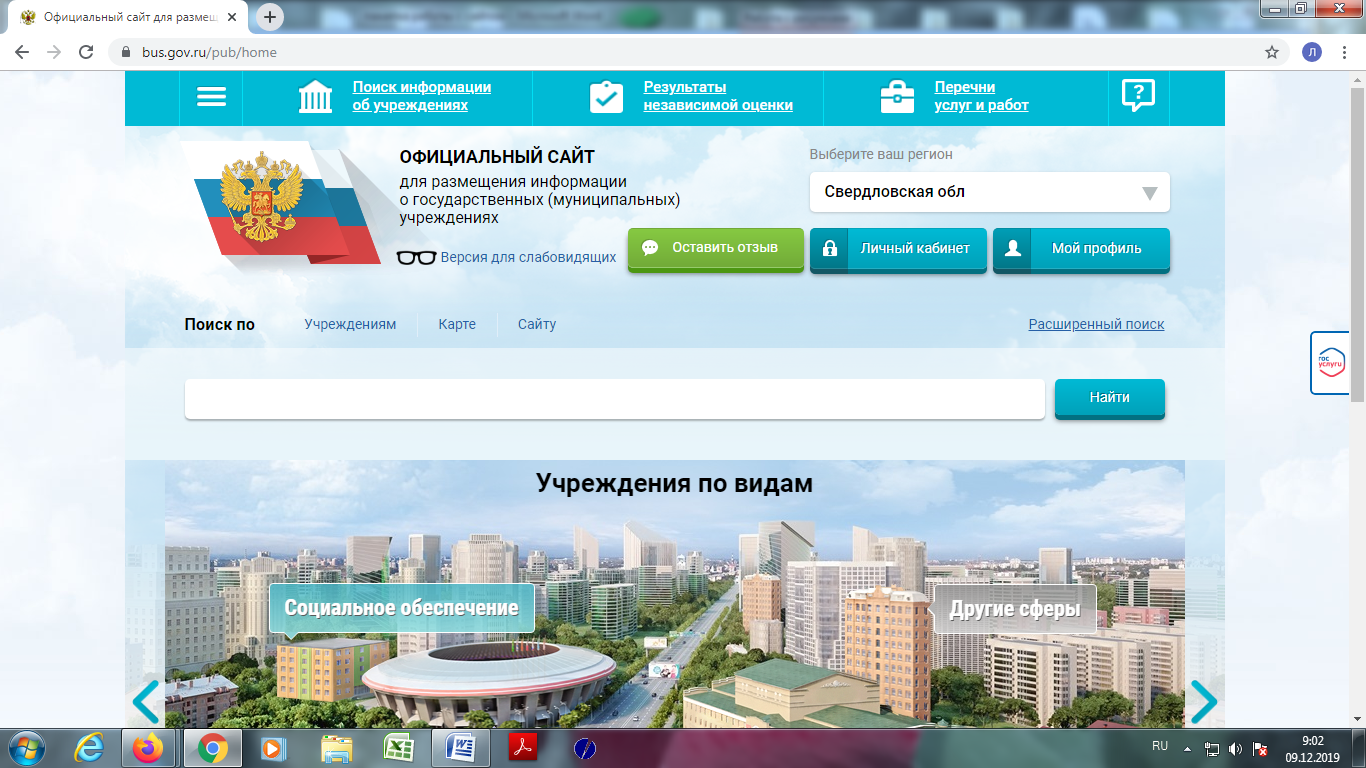 Затем следует выбрать регион (Свердловская область).В поисковике «Найти» вводите название образовательной организации  ________________________________________________________________________Полное наименование ОУ ( в соответствии с уставом)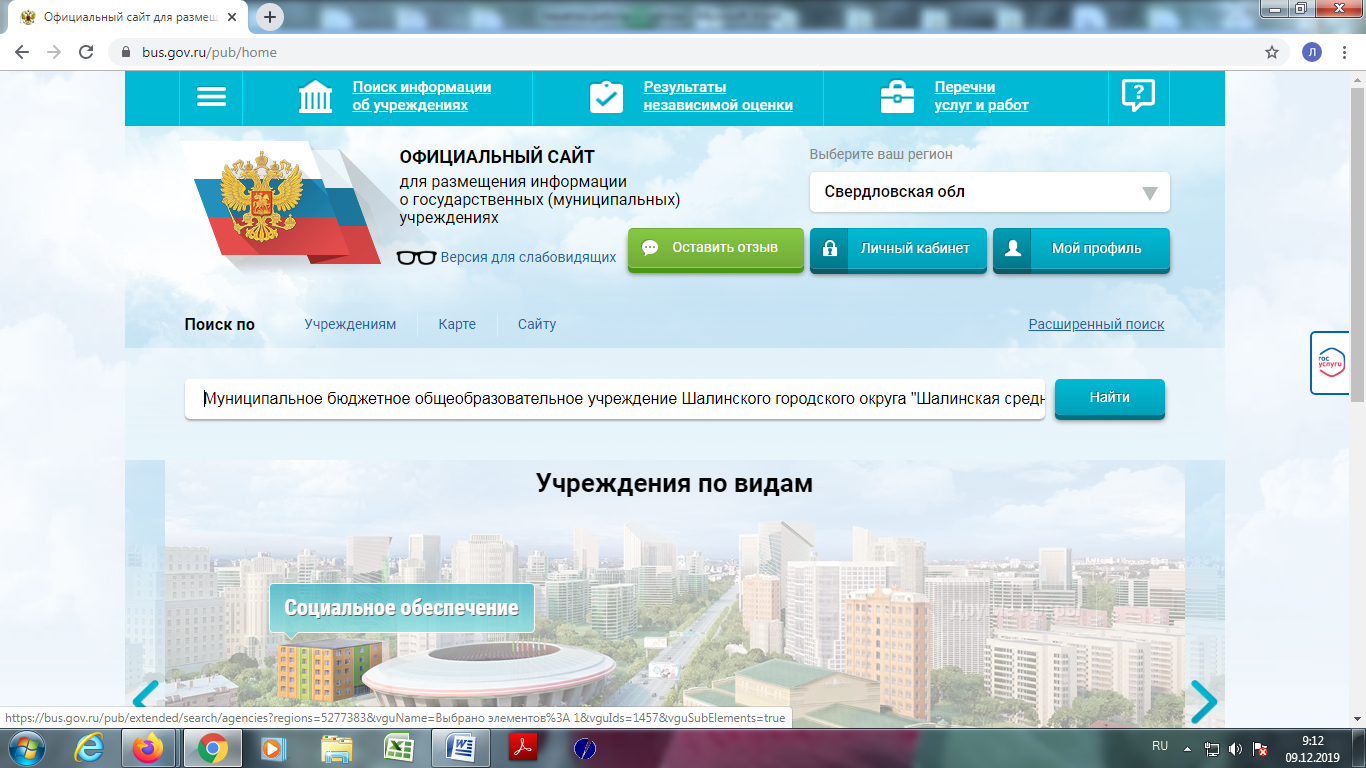 Нажимаете «Найти»Нажимаете на ссылку названия школы.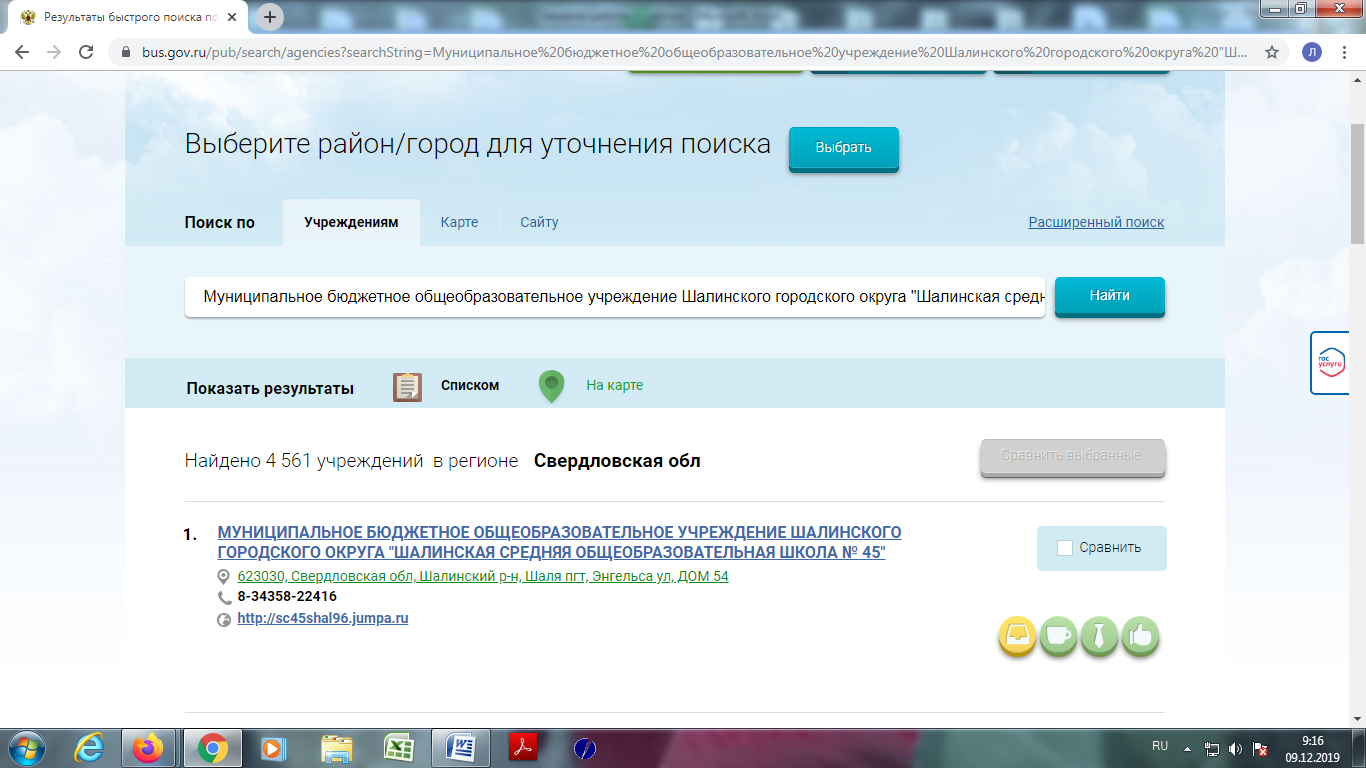 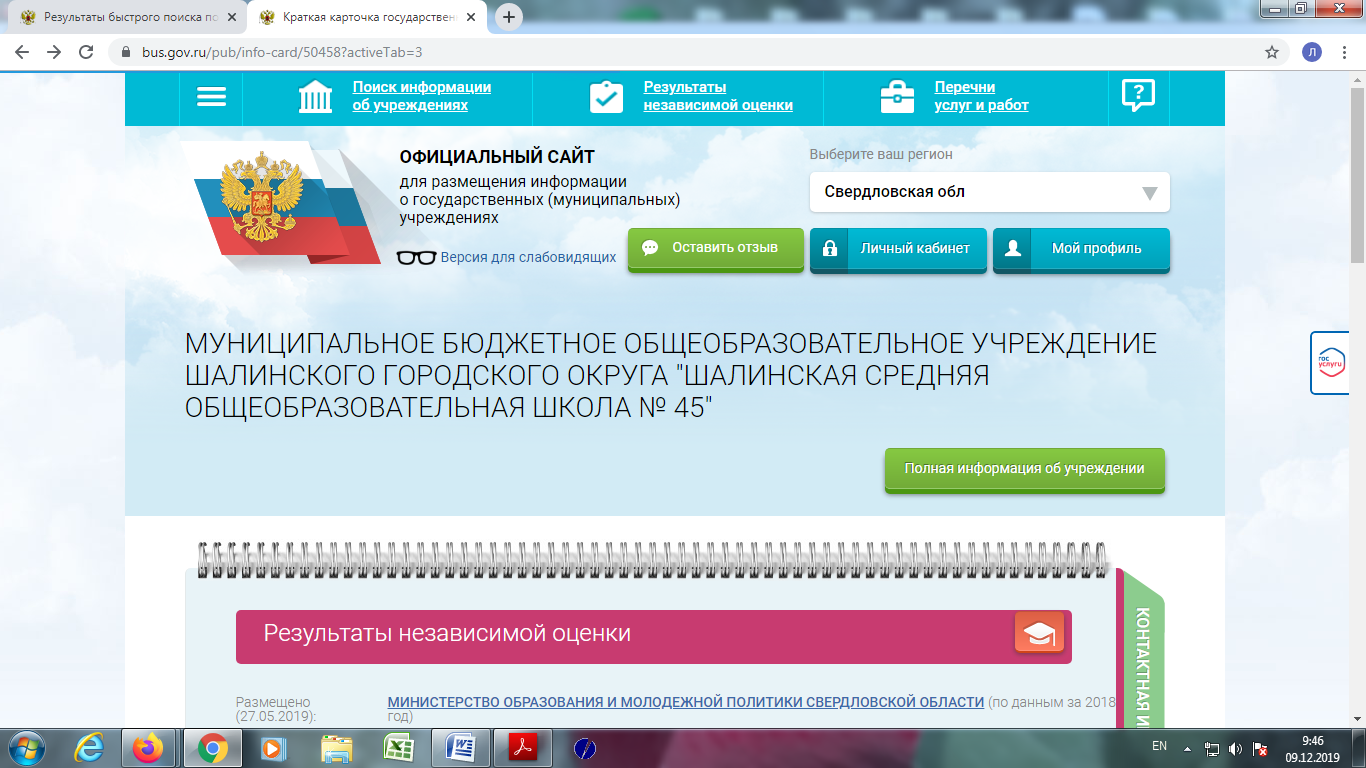 Нажимаете на «Полная информация об учреждении»На данной странице Вы можете оставить отзыв и оценит работу образовательного учреждения.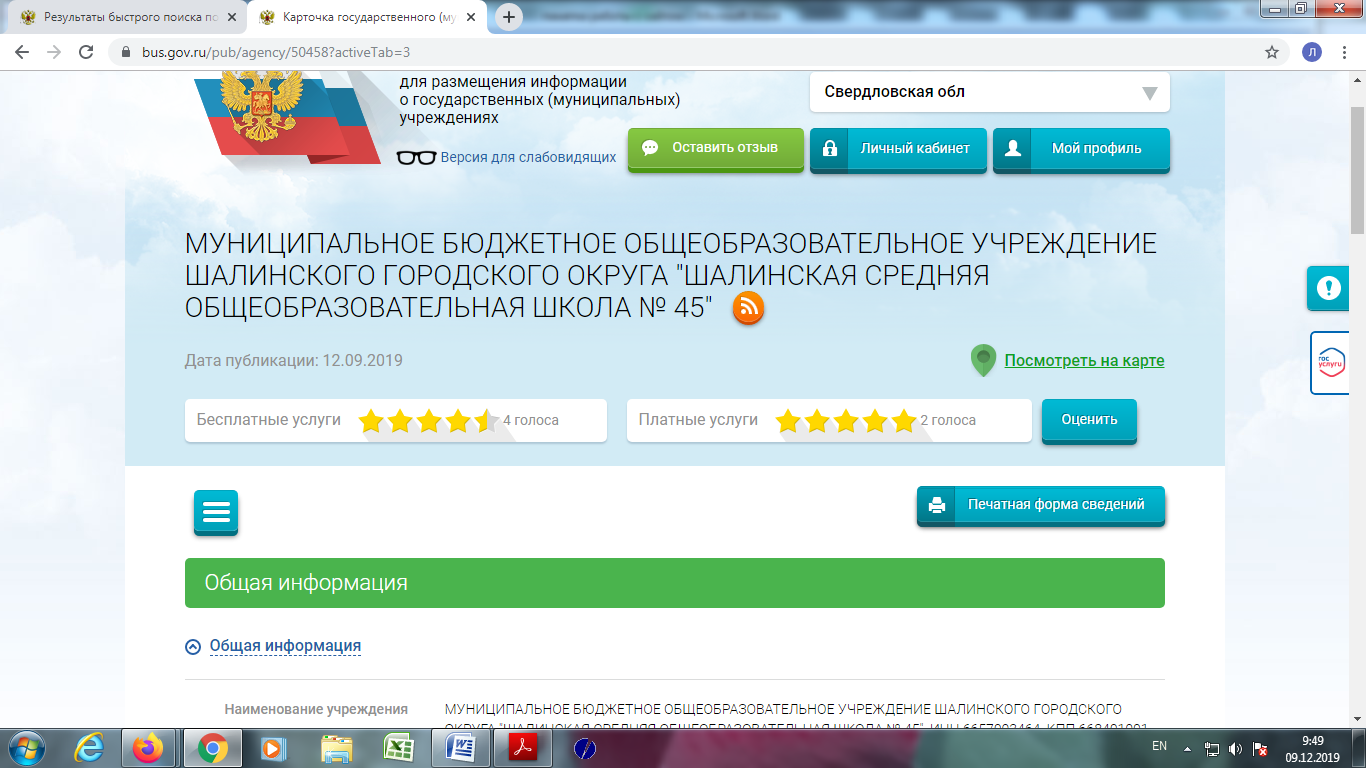 